				STAROSTWO  POWIATOWE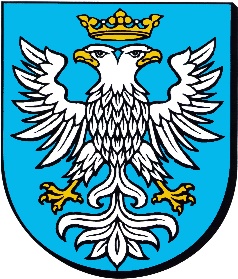 W PRZEMYŚLU  37-700 Przemyśl, Plac Dominikański 3  tel. centr. 16/ 678 50 54, fax  16/ 678 27 60ZP.272.1.2023							                       Przemyśl, 23.01.2023 r.DoWszystkich WYKONAWCÓW WYJAŚNIENIE TREŚCI SPECYFIKACJI WARUNKÓW ZAMÓWIENIADotyczy postępowania o udzielenie zamówienia publicznego prowadzonego zgodnie z art. 275 pkt 1 w trybie podstawowym bez negocjacji pn.: DOSTAWA ENERGII ELEKTRYCZNEJ DLA POWIATU PRZEMYSKIEGO DOTYCZĄCA BUDYNKÓW: STAROSTWA POWIATOWEGO W PRZEMYŚLU, PORADNI PSYCHOLOGICZNO-PEDAGOGICZNEJ DLA POWIATU PRZEMYSKIEGO, DOMU POMOCY SPOŁECZNEJ W HUWNIKACH.Zamawiający j. Dz.U. z 2022 r., poz. 1710 z późn. zm.) w odniesieniu do zapytań Wykonawców dotyczących Specyfikacji Warunków Zamówienia udziela następujących wyjaśnień bez ujawniania źródła zapytania: na podstawie art. 284 ust. 1 ustawy z 11 września 2019 r. - Prawo zamówień publicznych 
(t. j. Dz.U. z 2022 r., poz. 1710 z późn. zm.) w odniesieniu do zapytań Wykonawców dotyczących Specyfikacji Warunków Zamówienia udziela następujących wyjaśnień bez ujawniania źródła zapytania: Pytanie 1. Zwracamy się z zapytaniem, czy Zamawiający przekaże niezbędne dane w wersji elektronicznej Excel oraz dokumenty do przeprowadzenia procedury zmianysprzedawcy najpóźniej w dniu podpisania umowy? Dokument zawierający niezbędne dane stanowić będzie również załącznik do umowy.Wyłoniony Wykonawca będzie potrzebował do przeprowadzenia zmiany sprzedawcy:danych dla każdego punktu poboru:nazwa i adres firmy;opis punktu poboru;adres punktu poboru (miejscowość, ulica, numer lokalu, kod, gmina);grupa taryfowa ;planowane roczne zużycie energii;numer licznika;Operator Systemu Dystrybucyjnego;nazwa dotychczasowego Sprzedawcy;numer aktualnie obowiązującej umowy;data zawarcia oraz okres wypowiedzenia dotychczasowej umowy;numer ewidencyjny PPE;czy jest to pierwsza czy kolejna zmiana sprzedawcy;wybranego przez Zamawiającego sprzedawcę rezerwowego;dokumentów dla każdej jednostki objętej postępowaniem:pełnomocnictwo do zgłoszenia umowy do OSD wraz z upoważnieniem OSD do zawarcia umowy rezerwowej ze wskazanym sprzedawcą rezerwowym w sytuacjach określonych w ustawie prawo energetyczne;dokument nadania numeru NIP;dokument nadania numeru REGON;KRS lub inny dokument na podstawie którego działa dana jednostka;dokument potwierdzający umocowanie danej osoby do podpisania umowy sprzedaży energii elektrycznej oraz pełnomocnictwa.Jednocześnie informujemy, że OSD może odrzucić zgłoszenia umów sprzedażyzawierające błędne dane, skutkiem czego może okazać się konieczność zakupu energiiprzez Zamawiającego od tzw. sprzedawcy rezerwowego, o którym mowa w art. 3 ust. 29a ustawy Prawo energetyczne.Odpowiedź: TakPytanie 2. Czy Zamawiający udzieli Wykonawcy stosownego pełnomocnictwa do zgłoszenia w imieniu Zamawiającego zawartej umowy sprzedaży energii elektrycznej do OSD oraz wykonania czynności niezbędnych do przeprowadzenia procesu zmiany sprzedawcy u OSD według wzoru stosowanego powszechnie przez Wykonawcę? W przypadku braku zgody na powyższe prosimy o wyjaśnienie, czy Zamawiający ponosił będzie odpowiedzialność za treść przedstawionego wzoru pełnomocnictwa i za jego ewentualne zakwestionowanie przez OSD?Odpowiedź: TakPytanie 3. Dotyczy § 10- Projekt umowyWykonawca zwraca się z prośbą o wykreślenie § 10 Klauzule waloryzacyjne.Wykonawca wyjaśnia, że sposobem wykonywania umowy przez wykonawcę powiązanym ze specyfiką Rynku Bilansującego energii elektrycznej jest, że pod daną umowę zamyka on pozycję rynku (zabezpiecza energii elektrycznej hurtowo pod daną odsprzedaż) jednokrotnie według jednej ceny przed rozpoczęciem wykonywania umowy (złożeniem ofert).Tak więc wszelkie późniejsze zmiany cen energii elektrycznej będącej przedmiotem umowy pozostają bez związku z wynagrodzeniem wykonawcy.Odpowiedź: Proponujemy dopisanie zwrotu „jeżeli dotyczy” ponieważ wymóg zawarcia klauzul waloryzacyjnych wynika z ustawy Prawo zamówień publicznychPytanie 4. Wykonawca zwraca się z prośbą o udzielenie informacji, czy Zamawiający posiada:status wytwórcy, o którym mowa w art. 2 ust. 39 ustawy z dnia 20 lutego 2015 r.o odnawialnych źródłach energii (Dz. U. 2021 r. poz. 610 ze zm.), co oznacza, że jest podmiotem wytwarzającym energię elektryczną lub ciepło z odnawialnych źródeł energii lub wytwarza biogaz rolniczy w instalacjach odnawialnego źródła energii, w stosunku do punktów poboru energii wymienionych przez Zamawiającego w dokumentacji przetargowej?status prosumenta energii odnawialnej, o którym mowa w art. 2 pkt 27a ustawy z dnia 20 lutego 2015 r. o odnawialnych źródłach energii (Dz. U. 2021 r. poz. 610 ze zm.), co oznacza, że jest odbiorcą końcowym wytwarzającym energię elektryczną wyłączniez odnawialnych źródeł energii na własne potrzeby w mikroinstalacji, pod warunkiem, że wytwarzanie o którym mowa powyżej, nie stanowi przedmiotu przeważającej działalności gospodarczej określonej zgodnie z przepisami wydanymi na podstawie art. 40 ust. 2 ustawy z dnia 29 czerwca 1995 r. o statystyce publicznej (Dz. U. 2021 r. poz. 955 ze zm.) w stosunku do punktów poboru energii wymienionych przez Zamawiającegow dokumentacji przetargowej?W przypadku posiadania przez Zamawiającego instalacji fotowoltaicznych, prosimyo podanie następujących informacji w zakresie dotyczącym każdego PPE dla którego Zamawiający posiada status prosumenta/wytwórcy:numer PPE, adres lokalizacji źródła ze wskazaniem OSD na terenie którego znajduje się źródło,rodzaj źródła: PV, farma wiatrowa, biogazownia, kogeneracja gazowa (co jest źródłem energii odnawialnej: słońce, woda, wiatr, energia geotermalna, biopaliwa),mocy źródła (zainstalowana moc elektryczna) oraz rodzaj źródła,daty uruchomienia źródła,grupy taryfowej, w której znajduje się źródło,ilości energii wprowadzonej do sieci OSD przez źródło wytwórcze.Odpowiedź:  a) Nieb) niePytanie 5. Dotyczy § 3 ust. 2 – Projekt UmowyZ uwagi na fakt, że Wykonawca przedstawia wartość umowy w oparciu o szacowaną przez Zamawiającego ilość energii, w przypadku, gdy Zamawiający zużyje większą niż szacowana ilość energii, powinien uiścić opłatę za faktycznie zużytą energię. Ponadto ustalenie dokładnego dnia, w którym szacowana ilość energii zostanie faktycznie przekroczona, jest fizycznie niemożliwe (Wykonawca otrzymuje informację o zużyciu energii od OSD po zakończeniu okresu rozliczeniowego). Z uwagi na powyższe Wykonawca zwraca się z prośbą o dodanie zapisu o treści: „W przypadku wykorzystania kwoty, o której mowa w §... Umowy, rozwiązanie Umowy następuje z ostatnim dniem okresu rozliczeniowego, następującym po okresie, w którym oświadczenie o wypowiedzeniu dotarło do Wykonawcy. Zamawiający zobowiązany jest do uregulowania wszelkich należności za dostarczoną energię do dnia rozwiązania Umowy."Czy Zamawiający samodzielnie kontrolował będzie wydatkowanie środków przeznaczonych na sfinansowanie zamówienia, w sposób umożliwiający rozliczenie z tytułu faktycznie pobranej energii, przed wykorzystaniem ww. środków?Odpowiedź: TakPytanie 6. Wykonawca informuje, że zgodnie z możliwościami działania systemu bilingowego, na fakturach wskazane będą dane Nabywcy (nazwa, adres, Nr NIP), natomiast dane Odbiorcy (nazwa i adres) zostaną wpisane pod pozycją "Adres korespondencyjny". Prosimy o potwierdzenie, że takie rozwiązanie dotyczące wystawianych faktur VAT jest akceptowane przez Zamawiającego.Odpowiedź: TakPytanie 7. Zwracamy się z zapytaniem, czy Zamawiający dopuści zawarcie umowy drogą korespondencyjną lub w formie elektronicznej (za pomocą podpisu elektronicznego).Odpowiedź: TakPytanie 8. Wykonawca zwraca się z prośbą o poprawienie daty w § 3 ust. 5 Projekt Umowy.Odpowiedź:  Data została poprawionaPytanie 9. Wykonawca zwraca się z prośbą o udzielenie następujących informacji:Czy Zamawiający posiada aktualnie umowy kompleksowe czy rozdzielone na umowę sprzedaży energii elektrycznej i umowę na świadczenie usług dystrybucjiCzy procedura zmiany sprzedawcy będzie przeprowadzana po raz pierwszy?Czy umowy dystrybucyjne (jeśli zamawiający posiada rozdzielone umowy) zawarte są na czas określony, czy nieokreślony?Kto jest dotychczasowym sprzedawcą energii elektrycznej?Jaki jest okres wypowiedzenia obowiązujących umów kompleksowych/ umów sprzedaży energii elektrycznej?Czy Zamawiający samodzielnie wypowie obowiązujące umowy w terminach pozwalających na skuteczne przeprowadzenie procesu zmiany sprzedawcy, czy też upoważni do tej czynności Wykonawcę?Czy Zamawiający samodzielnie zawrze umowę o świadczenie usług dystrybucji w przypadku punktów poboru, dla których obowiązywały dotychczas umowy kompleksowe oraz w przypadku punktów poboru, dla których umowa dystrybucyjna została zawarta na czas określony, w termie umożliwiającym skuteczne przeprowadzenie procedury zmiany sprzedawcy ?Czy Zamawiający ma zawarte umowy/ aneksy w ramach akcji promocyjnych lojalnościowych, które uniemożliwiają zawarcie nowej umowy sprzedażowej w terminach przewidzianych w SWZ? Jeśli tak - jakie są terminy wypowiedzeń umów/aneksów w ramach akcji promocyjnych/programów lojalnościowych ?Odpowiedź: . Posiadamy umowy rozdzielone osobno na sprzedaż energii elektrycznej i osobno na świadczenie usług dystrybucji.NieUmowa na dystrybucję jest zawarta na czas nieokreślonyDotychczasowy sprzedawca energii elektrycznej to firma Renpro sp. z o.o. ul. Małopolska 43, Szczecin.Okres wypowiedzenie sprzedaży energii elektrycznej: 1 miesiącZamawiający upoważni wykonawcęUmowa na dystrybucję jest zawarta na czas nieokreślonyNie posiadamy umów w ramach akcji promocyjnych i lojalnościowychPytanie 10. W celu prawidłowego skalkulowania wartości zamówienia, Wykonawca zwraca się z prośbą o udzielenie informacji na temat szacowanej ilości energii w rozbiciu na poszczególne strefy czasowe dla każdego punktu poboru energii, który nie jest rozliczany całodobowo.Odpowiedź: Punkt poboru DPS Huwniki – taryfa dzienna: 170848,7 kWh– taryfa nocna 200000 kWhPunkt pobory Plac Dominikański 3– taryfa całodobowa C-11 6000 kWh– taryfa całodobowa C-21 190000 kWhPytanie 11. Czy Zamawiający (wszystkie podmioty biorące udział w postępowaniu) jest odbiorcą uprawnionym w myśl Art. 2 ustawy o środkach nadzwyczajnych mających nacelu ograniczenie wysokości cen energii elektrycznej oraz wsparciu niektórych odbiorców w 2023 roku?Odpowiedź: TakZamawiający potwierdza, że jest odbiorcą uprawnionym w myśl Art. 2 ustawy o środkach nadzwyczajnych mających na celu ograniczenie wysokości cen energii elektrycznej oraz wsparciu niektórych odbiorców w 2023r.Powyższe wyjaśnienia są integralną częścią SWZ i są wiążące dla wszystkich wykonawców, zmiana treści SWZ prowadzi do zmiany ogłoszenia o zamówieniu nr  2023/BZP 00036252 